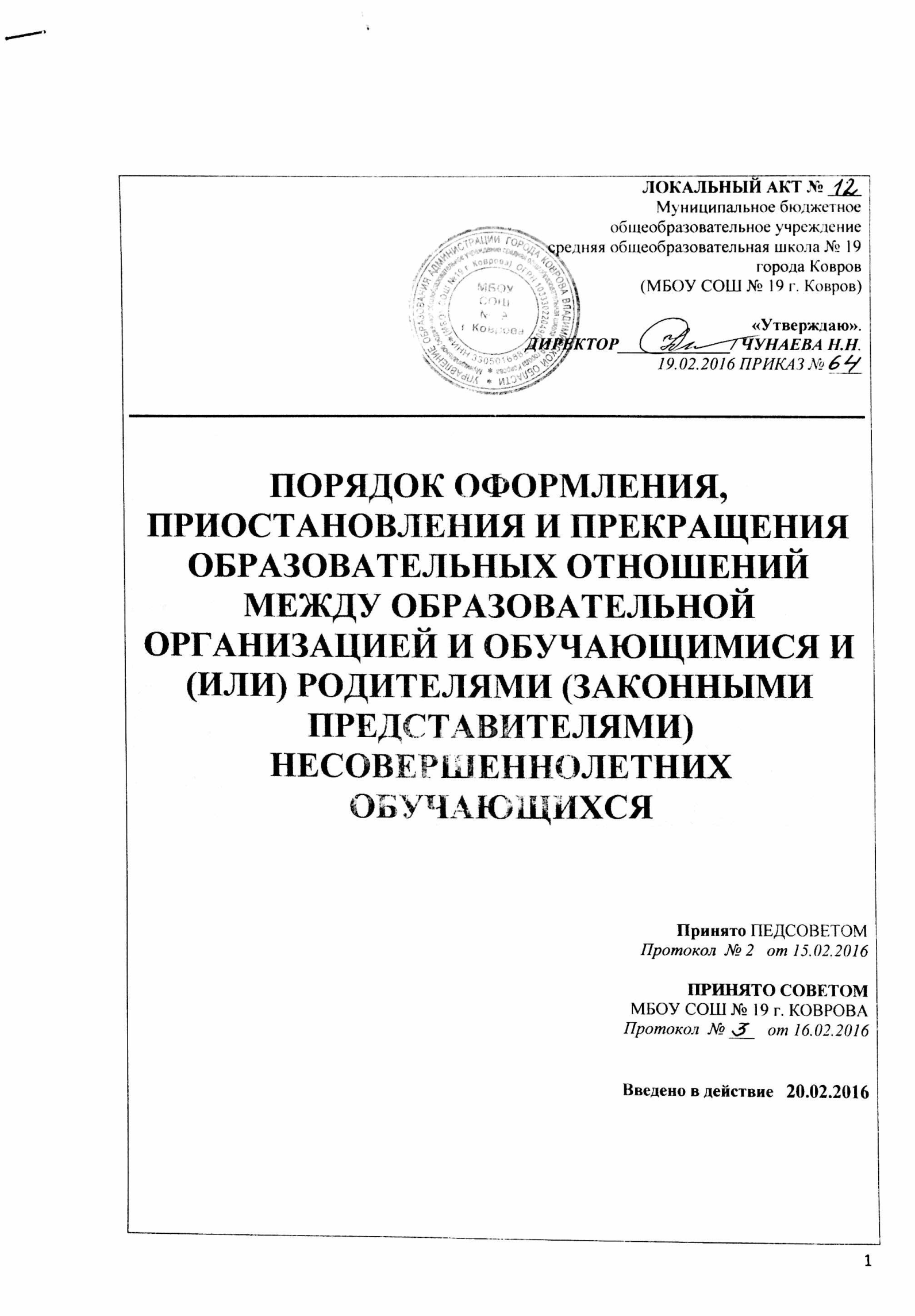 I. ОБЩИЕ ПОЛОЖЕНИЯ1.1.Настоящий порядок разработан в соответствии с Федеральным законом «Об образовании в Российской Федерации» №273 - ФЗ от 29.12.2012 г.1.2.Положение устанавливает порядок регламентации и оформления возникновения, приостановления и прекращения отношений между МБОУ СОШ № 19 г. Коврова (далее – Школа) и обучающимися и (или) их родителями (законными представителями).1.3.Под образовательными отношениями  понимается освоение обучающимися содержания образовательных программ.1.4.Участники образовательных отношений – обучающиеся, родители (законные представители) несовершеннолетних обучающихся, педагогические работники и их представители, организации, осуществляющие образовательную деятельность.II.  ВОЗНИКНОВЕНИЕ ОБРАЗОВАТЕЛЬНЫХ ОТНОШЕНИЙ  2.1.Основанием возникновения образовательных отношений является приказ о приеме (зачислении) лица для обучения в Школе.2.2. Изданию приказа о зачислении  предшествует заключение договора об образовании.2.3.Права и обязанности обучающегося, предусмотренные законодательством об образовании и локальными нормативными актами организации, осуществляющей образовательную деятельность, возникают у лица, принятого на обучение, с даты зачисления.III.   ДОГОВОР ОБ ОБРАЗОВАНИИ 3.1.Договор об образовании заключается в простой письменной форме между Школой, в лице директора, и лицом, зачисляемым на обучение (родителями, законными представителями).3.2.В договоре об образовании должны быть указаны основные характеристики предоставляемого образования (образовательной услуги), в том числе вид, уровень и (или) направленность образовательной программы, форма обучения, срок освоения образовательной программы (продолжительность обучения). 3.3.Договор об образовании не может содержать условий, ограничивающих права или снижающих уровень гарантий поступающих, обучающихся по сравнению с установленными законодательством об образовании. Если такие условия включены в договоры, то они не подлежат применению.3.4.Примерные формы договоров об образовании утверждаются федеральным органом исполнительной власти, осуществляющим функции по выработке государственной политики и нормативно-правовому регулированию в сфере образования.IV.     ПРЕКРАЩЕНИЕ ОБРАЗОВАТЕЛЬНЫХ ОТНОШЕНИЙ 4.1.Образовательные отношения прекращаются в связи с отчислением обучающегося из организации, осуществляющей образовательную деятельность:4.1.1. в связи с получением образования (завершением обучения);4.1.2.    досрочно по основаниям, установленным законодательством об бразовании.4.1.3. Образовательные отношения могут быть прекращены досрочно в следующих случаях:а) по инициативе обучающегося (родителей (законных представителей) несовершеннолетнего обучающегося), в том числе в случае перевода обучающегося для продолжения освоения образовательной программы в другую организацию, осуществляющую образовательную деятельность;б)  по инициативе организации, осуществляющей образовательную деятельность, в случае применения к обучающемуся, достигшему возраста 15 лет, отчисления как меры дисциплинарного взыскания,  в случае совершения обучающимся  действий, грубо нарушающих ее устав, правила внутреннего распорядка, а также в случае невыполнения обучающимся обязанностей по добросовестному и ответственному освоению образовательной программы и выполнению учебного плана;в) по обстоятельствам, не зависящим от воли обучающегося (родителей (законных представителей) несовершеннолетнего обучающегося) и организации, осуществляющей образовательную деятельность, в том числе в случаях ликвидации организации, осуществляющей образовательную деятельность, аннулирования лицензии на осуществление образовательной деятельности.4.3. Досрочное прекращение образовательных отношений по инициативе обучающегося, родителей (законных представителей) несовершеннолетнего обучающегося) не влечет для него каких-либо дополнительных, в том числе материальных, обязательств перед организацией, осуществляющей образовательную деятельность, если иное не установлено договором об образовании.4.4. Основанием для прекращения образовательных отношений является приказ об отчислении обучающегося из образовательной организации. Права и обязанности обучающегося, предусмотренные законодательством об образовании и локальными нормативными актами организации, осуществляющей образовательную деятельность, прекращаются с даты его отчисления из организации, осуществляющей образовательную деятельность. 4.5. При досрочном прекращении образовательных отношений организацией, осуществляющей образовательную деятельность, в трехдневный срок после издания распорядительного акта об отчислении обучающегося отчисленному лицу выдается справка об обучении.Разработчик:  Зам. директора  по УР  Паинцева Р.В.ЛОКАЛЬНЫЙ АКТ № ____Муниципальное бюджетное общеобразовательное учреждениесредняя общеобразовательная школа № 19 города Ковров(МБОУ СОШ № 19 г. Ковров)«Утверждаю».ДИРЕКТОР_____________/ ЧУНАЕВА Н.Н.19.02.2016 ПРИКАЗ № ____ПОРЯДОК ОФОРМЛЕНИЯ, ПРИОСТАНОВЛЕНИЯ И ПРЕКРАЩЕНИЯ ОБРАЗОВАТЕЛЬНЫХ ОТНОШЕНИЙ МЕЖДУ ОБРАЗОВАТЕЛЬНОЙ  ОРГАНИЗАЦИЕЙ И ОБУЧАЮЩИМИСЯ И (ИЛИ) РОДИТЕЛЯМИ (ЗАКОННЫМИ ПРЕДСТАВИТЕЛЯМИ) НЕСОВЕРШЕННОЛЕТНИХ ОБУЧАЮЩИХСЯ  Принято ПЕДСОВЕТОМПротокол  № 2   от 15.02.2016ПРИНЯТО СОВЕТОМ МБОУ СОШ № 19 г. КОВРОВАПротокол  № ___   от 16.02.2016Введено в действие   20.02.2016